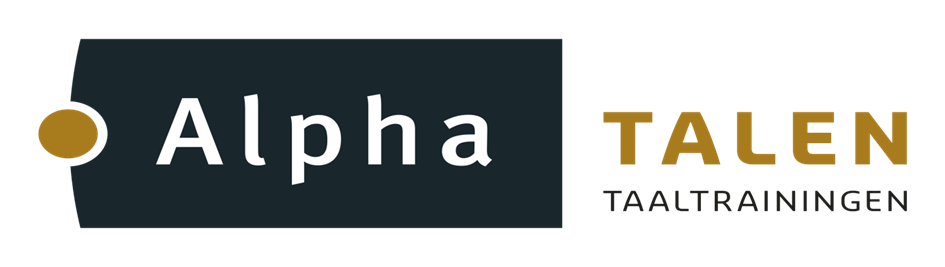 			Registration form				Business English intermediate						   lessons of 2 hours                            Starting date: 	Tuesday 3 September 2019           			Time:	    	7.30-9.30pm Date:					________________________________________Name:				________________________________________Address:				________________________________________Postal code + city		________________________________________Phone number:			________________________________________E-mail address:			________________________________________Date of birth:			________________________________________Nationality:				________________________________________Profession:				________________________________________Dates: 				3, 10, 17, 24 September, 1 and 8 October 2019Location:				De Framboos, Frambozenweg 61, 2321 KA LeidenPrice:					€ 250,00 incl. course materials                                                                               Please e-mail this form to post@alphatalen.nl									 